Konkurs Plastyczny- „Wielkanocna Pisanka 2016”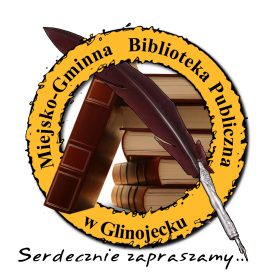 REGULAMIN KONKURSUMiejsko-Gminna Biblioteka Publiczna w Glinojecku zaprasza do udziału w konkursie plastycznym „Wielkanocna Pisanka 2016”! ZASADY UCZESTNICTWA:Uczestnikami konkursu mogą być dzieci w wieku przedszkolnym oraz uczniowie szkół podstawowych mieszkających bądź uczących się na terenie gminy Glinojeck. Uczestnicy będą podzieleni na poszczególne klasy:przedszkola      -  3-latki- klasa 0szkoły podstawowe: -  klasa 1 - 3-  klasa 4 - 6Uczestnik może zgłosić tylko jedną pracę,Technika wykonania pracy jest dowolna,Prace należy wykonać samodzielnie!Prace wykonane grupowo będą traktowane jako jedna pracaFORMA PRAC:*Pisanka, ozdoba WielkanocnaCELE KONKURSU:*możliwość wyrażenia emocji związanych z oczekiwaniem na Święta Wielkanocne,*rozwijanie i kształtowanie życiowej wyobraźni plastycznej,*prezentacja talentów plastycznych,* wspieranie rozwoju twórczości dzieci i młodzieży, utrwalenie ponadczasowych tradycji poprzez interpretacje plastycznych wytworów dzieci i młodzieży.KRYTERIUM OCENY PRAC:*pomysłowość wykonania prac,*staranność wykonania pracy,*samodzielność wykonania pracy,* wrażenie artystyczne.PRZEBIEG  KONKURSU:Prace  wykonane przez uczestników konkursu plastycznego przyjmujemy do 18.03.2016r. w Miejsko-Gminnej Bibliotece Publicznej w Glinojecku ul. Płocka 20A lub Filii Bibliotecznej w Ościsłowie i Woli Młockiej,Jury konkursu wybierze najlepsze prace,Dla zwycięzców przewidziano atrakcyjne nagrody!Prace na konkurs plastyczny muszą być opisane:* Imię i Nazwisko* Klasa* Wiek* Nazwa i adres szkołyPrace zgłoszone do konkursu przechodzą na własność Organizatora!!!Rozstrzygnięcie konkursu nastąpi 22.03.2016 r. INFORMACJE DODATKOWE:Werdykt Jury zamieszczony będzie na stronie internetowej biblioteki www.mgbpglinojeck.pl, w siedzibie biblioteki głównej i poszczególnych filiach bibliotecznych oraz przekazany do szkół. Rozdanie nagród laureatom nastąpi po uzgodnieniu terminu z Dyrekcją poszczególnych Szkół. Wystawę pokonkursową będzie można podziwiać w bibliotece głównej.Informacje na temat konkursu udzielane są przez pracowników biblioteki oraz pod nr tel.     23 6742967Zapraszamy do udziału w konkursie!